«ИНФОРМАЦИОННЫЙ ВЕСТНИК УСВЯТСКОГО СЕЛЬСКОГО ПОСЕЛЕНИЯ»№ 13 (40)                                                                                         « 20 » ноября   2020 годУчредитель и редакция                              Редактор                Адрес редакции и издателя               Тираж      Цена Совет депутатов Усвятского сельского       Панскова                 215722  д.Усвятье , пер. Парковый      10 экз.      Бесплатно поселения Дорогобужского района             Галина                    Дорогобужский район Смоленской области                                     Анатольевна           Смоленская областьАдминистрация Усвятского сельского                                         Администрация поселения Дорогобужского района Смоленской области.                                                                                                                 Выходит не реже 1 раза в квартал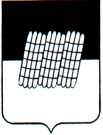 СОВЕТ ДЕПУТАТОВ УСВЯТСКОГО СЕЛЬСКОГО ПОСЕЛЕНИЯДОРОГОБУЖСКОГО  РАЙОНА СМОЛЕНСКОЙ ОБЛАСТИР Е Ш Е Н И Е    от «19» ноября 2020 года                                                                                 № 20О внесении изменений в решение Совета депутатов Усвятского сельского поселения Дорогобужского  района Смоленской области от 20.12.2019г№ 18 «О бюджете Усвятского сельского поселения Дорогобужского района Смоленской области на 2020год и на плановый период 2021 и 2022 годов»         Заслушав и обсудив информацию специалиста 1 категории Администрации Усвятского сельского поселения Дорогобужского района Смоленской области Панёвой Р.И. о внесении изменений в решение Совета депутатов Усвятского сельского поселения Дорогобужского района Смоленской области от 20.12.2019г № 18 «О бюджете Усвятского сельского поселения Дорогобужского района Смоленской области на 2020год и на плановый период 2021 и 2022 годов», рассмотрев решение комиссии по бюджету, финансовой и налоговой политике, по вопросам муниципального имущества,  руководствуясь статьей 45 Устава Усвятского сельского поселения Дорогобужского района Смоленской области, Совет депутатов Усвятского сельского поселения Дорогобужского района Смоленской области    РЕШИЛ:1.Внести в решение Совета депутатов Усвятского сельского поселения Дорогобужского района Смоленской области от 20.12.2019г № 18 «О бюджете Усвятского сельского поселения Дорогобужского района Смоленской области на 2020год и на плановый период 2021 и 2022 годов» (в редакции решений от 18.02.2020г №4; от 22.07.2020г №13; от 02.09.2020г №17), следующие изменения:        1) подпункты 1,2,3 пункта 1 изложить  в следующей редакции:« 1) общий объем доходов бюджета поселения в сумме 10629,0 тыс. рублей, в том числе объем безвозмездных поступлений в сумме 5760,1тыс. рублей, из которых объем получаемых межбюджетных трансфертов - 5760,1тыс. рублей;  2) общий объем расходов бюджета поселения в сумме 11529,0 тыс. рублей»;   3) дефицит бюджета поселения в сумме 900,0 тыс. рублей, что составляет 18,5 процента от утвержденного общего годового объема доходов бюджета поселения без учета утвержденного объема безвозмездных поступлений».         2) подпункт 1 пункта 2 изложить  в следующей редакции:« 1) в 2020 году из бюджета поселения, в сумме 243,6 тыс. рублей, в том числе общий объем межбюджетных трансфертов, предоставляемых бюджету муниципального района из бюджета поселения в 2020 году, в сумме 243,6 тыс. рублей»;         3) Абзац первый пункта 11 изложить в следующей редакции: « 11.Утвердить объем бюджетных ассигнований на финансовое обеспечение реализации  муниципальных  программ в 2020 году в сумме 10546,9 тыс. рублей, в 2021 году в сумме 8982,1 тыс. рублей, в 2022 году в сумме 8976,7 тыс. рублей».        4) Пункт 13 изложить в следующей редакции:« 13.Утвердить общий объем бюджетных ассигнований, направляемых на исполнение публичных нормативных обязательств в 2020 году в сумме 331,5 тыс. рублей, в 2021 году в сумме 317,0 тыс. рублей, в 2022 году в сумме 317,0 тыс. рублей.»        5) Пункт 18 изложить в следующей редакции:« 18. Утвердить объем бюджетных ассигнований дорожного фонда Усвятского сельского поселения Дорогобужского района Смоленской области:1) на 2020 год в сумме 3592,1 тыс. рублей;2) на 2021 год в сумме 3755,8 тыс. рублей;3) на 2022 год в сумме 3755,8 тыс. рублей.Утвердить прогнозируемый объем доходов бюджета поселения в части доходов, установленных решением Совета депутатов Усвятского сельского   поселения Дорогобужского района Смоленской области от 08 ноября 2013 года № 16 «О дорожном фонде Усвятского сельского поселения Дорогобужского района Смоленской области»:1) в 2020 году в сумме 3592,1  тыс. рублей согласно приложению 21 к настоящему решению;2) в плановом периоде 2021 и 2022 годов в сумме 3755,8 тыс. рублей и в сумме 3755,8 тыс. рублей соответственно   согласно приложению 22 к настоящему решению. 	 6) приложение 1 изложить в новой редакции (прилагается).*           7) приложение 5 изложить в новой редакции (прилагается).* 8) приложение 7 изложить в новой редакции (прилагается).* 9) приложение 9 изложить в новой редакции (прилагается).*10) приложение 11 изложить в новой редакции (прилагается).*11) приложение 13 изложить в новой редакции (прилагается).*         12) приложение 15 изложить в новой редакции (прилагается).*         13) приложение 21 изложить в новой редакции (прилагается).*         2. Настоящее решение  вступает в силу со дня его официального опубликования  в печатном средстве «Информационный вестник Усвятского сельского поселения».Глава муниципального образования                          Усвятское сельское поселениеДорогобужского районаСмоленской области                                                                     Л.П. Павликов______________________*С полным текстом приложений можно ознакомится в Администрации Усвятского сельского поселения по адресу: Смоленская область, Дорогобужский район, д. Усвятье, пер. Парковый, д.2 с 8-30 до 17-30, обед с 13-00 до 14-00. Выходной: суббота, воскресенье, а так же на официальной странице Администрации Усвятского сельского поселения в сети «Интернет»:http://dorogobyzh.admin-smolensk.ru/struktura/gorodskie-i-selskie-poseleniya/usvyatskoe-selskoe-poselenie/СОВЕТ ДЕПУТАТОВ УСВЯТСКОГО СЕЛЬСКОГО ПОСЕЛЕНИЯДОРОГОБУЖСКОГО  РАЙОНА СМОЛЕНСКОЙ ОБЛАСТИР Е Ш Е Н И Е    от «19» ноября 2020 года                                                                        № 21О    принятии    к     рассмотрению проекта     решения    о    бюджетеУсвятского    сельского  поселения          Дорогобужского                 района Смоленской области на 2021 год и плановый период 2022-2023 годы	В соответствии со ст. 5,6  Положения о бюджетном процессе в муниципальном образовании Усвятское сельское поселение Дорогобужского района Смоленской области  Совет депутатов Усвятского сельского  поселения Дорогобужского района Смоленской областиРЕШИЛ:          1.Принять к рассмотрению проект решения «О бюджете Усвятского сельского поселения Дорогобужского района Смоленской области на 2021 год и плановый период 2022-2023 годы».          2.Опубликовать основные параметры проекта бюджета Усвятского сельского поселения Дорогобужского района Смоленской области в печатном средстве «Информационный вестник Усвятского сельского поселения» 3. Установить следующий порядок учета предложений по проекту решения «О бюджете Усвятского сельского поселения Дорогобужского района Смоленской области на 2021 год и плановый период 2022-2023 годы» и участия граждан в его обсуждении:1.1. Прием предложений граждан в письменной форме до 16 декабря  2020 года по адресу: 215721 Смоленская область, Дорогобужский район, д. Слойково ул. Центральная, д.17.1.2. Анализ поступивших предложений граждан по проекту решения.1.3. Публичные слушания по проекту решения назначить на 10 часов 00 мин. 16 декабря 2020 года в здании Администрации Усвятского сельского поселения Дорогобужского района Смоленской области д. Слойково ул. Центральная, д.17.1.4. Принятие решения Совета депутатов Усвятского сельского поселения «О бюджете Усвятского сельского поселения Дорогобужского района Смоленской области на 2021 год и плановый период 2022-2023 годы».4. Настоящее решение вступает в силу со дня принятия.Глава муниципального образования Усвятское сельское поселение                           Дорогобужского района  Смоленской области                          Л.П.Павликовот «____ » _____ 2020 года   №_О бюджете Усвятского сельского поселения Дорогобужского района Смоленской области на 2021 год и на плановый период 2022 и 2023 годовРуководствуясь Федеральным законом от 6 октября 2003 года №131-ФЗ «Об общих принципах организации местного самоуправления в Российской Федерации», Бюджетным кодексом Российской Федерации, областным законом «Об областном бюджете на 2021 год и на плановый период 2022 и 2023 годов», Положением о бюджетном процессе в Усвятском сельском поселении Дорогобужского района Смоленской области, рассмотрев рекомендации публичных слушаний по проекту бюджета Усвятского сельского поселения Дорогобужского района Смоленской области на 2021 год и на плановый период 2022 и 2023 годов, решением комиссии по бюджету, финансовой и налоговой политике, по вопросам муниципального имущества, в соответствии со ст.45 Устава Усвятского сельского поселения Дорогобужского района Смоленской области, Совет депутатов Усвятского сельского поселения Дорогобужского района Смоленской областиР Е Ш И Л:1. Утвердить основные характеристики бюджета Усвятского сельского поселения Дорогобужского района Смоленской области (далее - бюджет поселения) на 2021 год:1) общий объем доходов бюджета поселения в сумме 11531,6 тыс. рублей, в том числе объем безвозмездных поступлений в сумме 6175,3 тыс. рублей, из которых объем получаемых межбюджетных трансфертов – 6175,3 тыс. рублей;2) общий объем расходов бюджета поселения в сумме 11531,6 тыс. рублей;3) дефицит бюджета поселения в сумме 0,0 тыс. рублей, что составляет 0,0 процента от утвержденного общего годового объема доходов бюджета поселения без учета утвержденного объема безвозмездных поступлений.2. Утвердить общий объем межбюджетных трансфертов, предоставляемых бюджетам бюджетной системы Российской Федерации:1) в 2021 году из бюджета поселения, в сумме 237,9 тыс. рублей, в том числе общий объем межбюджетных трансфертов, предоставляемых бюджету муниципального района из бюджета поселения в 2021 году, в сумме 237,9 тыс. рублей;2) в 2022 году из бюджета поселения, в сумме 0,0 тыс. рублей, в том числе общий объем межбюджетных трансфертов, предоставляемых бюджету муниципального района из бюджета поселения в 2022 году, в сумме 0,0 тыс. рублей;3) в 2023 году из бюджета поселения, в сумме 0,0 тыс. рублей, в том числе общий объем межбюджетных трансфертов, предоставляемых бюджету муниципального района из бюджета поселения в 2023 году, в сумме 0,0 тыс. рублей.3.  Утвердить основные характеристики бюджета поселения на плановый период 2022 и 2023 годов:1) общий объем доходов бюджета поселения на 2022 год в сумме 10268,1 тыс. рублей, в том числе объем безвозмездных поступлений в сумме 4714,1 тыс. рублей, из которых объем получаемых межбюджетных трансфертов – 4714,1 тыс. рублей, и на 2023 год в сумме 10685,6 тыс.рублей, в том числе объем безвозмездных поступлений в сумме 4919,2 тыс. рублей, из которых объем получаемых межбюджетных трансфертов – 4919,2 тыс. рублей;2) общий объем расходов бюджета поселения на 2022 год в сумме 10268,1 тыс. рублей, в том числе условно утвержденные расходы  в сумме 255,0 тыс. рублей;и на 2023 год в сумме 10685,6 тыс.рублей, в том числе условно утвержденные расходы  в сумме 530,0 тыс. рублей;          3) дефицит бюджета поселения на 2022 год в сумме 0,0 тыс. рублей, что составляет 0,0 процента от утвержденного общего годового объема доходов бюджета поселения без учета утвержденного объема безвозмездных поступлений, и на 2023 год сумме 0,0 тыс. рублей, что составляет 0,0 процента от утвержденного общего годового объема доходов бюджета поселения без учета утвержденного объема безвозмездных поступлений.4. Утвердить источники финансирования дефицита бюджета поселения:1) на 2021 год согласно приложению 1 к настоящему решению;2) на плановый период 2022 и 2023 годов согласно приложению 2 к настоящему решению.5. Утвердить перечень главных администраторов доходов бюджета поселения согласно приложению 3 к настоящему решению. 6. Утвердить перечень главных администраторов источников финансирования дефицита бюджета поселения согласно приложению 4 к настоящему решению.7.Утвердить прогнозируемые доходы бюджета поселения, за исключением безвозмездных поступлений:1) на 2021 год согласно приложению 5 к настоящему решению;2) на плановый период 2022 и 2023 годов согласно приложению 6 к настоящему решению.8.Утвердить прогнозируемые безвозмездные поступления в бюджет поселения:1) на 2021 год согласно приложению 7 к настоящему решению;2) на плановый период 2022 и 2023 годов согласно приложению 8 к настоящему решению.9.Утвердить ведомственную структуру расходов бюджета поселения:1) на 2021 год согласно приложению 9 к настоящему решению;2) на плановый период 2022 и 2023 годов согласно приложению 10 к настоящему решению.10.Утвердить распределение бюджетных ассигнований по разделам, подразделам, целевым статьям (муниципальным программам и непрограммным направлениям деятельности), группам (группам и подгруппам) видов расходов классификации расходов бюджетов: 1) на 2021 год согласно приложению 11 к настоящему решению;2) на плановый период 2022 и 2023 годов согласно приложению 12 к настоящему решению.11. Утвердить объем бюджетных ассигнований на финансовое обеспечение реализации  муниципальных  программ в 2021 году в сумме 10562,4 тыс. рублей, в 2022 году в сумме 9307,2 тыс. рублей, в 2023 году в сумме 9445,9 тыс. рублей.Утвердить распределение бюджетных ассигнований по муниципальным программам и непрограммным направлениям деятельности: 1) на 2021 год согласно приложению 13 к настоящему решению; 2) на плановый период 2022 и 2023 годов согласно приложению 14 к настоящему решению.12. Утвердить распределение бюджетных ассигнований по целевым статьям (муниципальным программам и непрограммным направлениям деятельности), группам (группам и подгруппам) видов расходов классификации расходов бюджетов: 1) на 2021 год согласно приложению 15 к настоящему решению;          2) на плановый период 2022 и 2023 годов согласно приложению 16 к настоящему решению.13. Утвердить общий объем бюджетных ассигнований, направляемых на исполнение публичных нормативных обязательств в 2021 году в сумме 336,4 тыс. рублей, в 2022 году в сумме 336,4 тыс.рублей, в 2023 году в сумме 336,4 тыс. рублей.14. Утвердить в составе расходов бюджета поселения резервный фонд Администрации Усвятского сельского поселения Дорогобужского района Смоленской области:1) на 2021 год в размере 1,9 тыс. рублей, что составляет 0,02 процента от общего объема расходов бюджета поселения;2) на 2022 год в размере 2,0 тыс. рублей, что составляет 0,02 процента от общего объема расходов бюджета поселения;3) на 2023 год в размере 2,0 тыс. рублей, что составляет 0,02 процента от общего объема расходов бюджета поселения.15. Утвердить Программу муниципальных внутренних заимствований Усвятского сельского поселения Дорогобужского района Смоленской области:1) на 2021 год согласно приложению 17 к настоящему решению;2) на плановый период 2022 и 2023 годов согласно приложению 18 к настоящему решению.16. Установить:1) предельный объем муниципального долга Усвятского сельского  поселения Дорогобужского района Смоленской области на 2021 год в сумме 0,0 тыс. рублей;2) верхний предел муниципального внутреннего долга на 1 января 2022 года по долговым обязательствам Усвятского сельского поселения Дорогобужского района Смоленской области в сумме 0,0 тыс. рублей, в том числе верхний предел долга по муниципальным гарантиям Усвятского сельского поселения Дорогобужского района Смоленской области в сумме 0,0 тыс. рублей;         3) объем расходов на обслуживание муниципального долга Усвятского сельского  поселения Дорогобужского района Смоленской области на 2021 год в сумме 0,0 тыс. рублей, что составляет 0,0 процента от объема расходов бюджета поселения, за исключением объема расходов, которые осуществляются за счет субвенций, предоставляемых из бюджетов бюджетной системы Российской Федерации.        4) предельный объем муниципального долга Усвятского сельского  поселения Дорогобужского района Смоленской области на 2022 год в сумме 0,0 тыс. рублей;        5) верхний предел муниципального внутреннего долга на 1 января 2023 года по долговым обязательствам Усвятского сельского поселения Дорогобужского района Смоленской области в сумме 0,0 тыс. рублей, в том числе верхний предел долга по муниципальным гарантиям Усвятского сельского поселения Дорогобужского района Смоленской области в сумме 0,0 тыс. рублей;        6) объем расходов на обслуживание муниципального долга Усвятского сельского  поселения Дорогобужского района Смоленской области на 2022 год в сумме 0,0 тыс. рублей, что составляет 0,0 процента от объема расходов бюджета поселения, за исключением объема расходов, которые осуществляются за счет субвенций, предоставляемых из бюджетов бюджетной системы Российской Федерации.        7) предельный объем муниципального долга Усвятского сельского  поселения Дорогобужского района Смоленской области на 2023 год в сумме 0,0 тыс. рублей;        8) верхний предел муниципального внутреннего долга на 1 января 2024 года по долговым обязательствам Усвятского сельского поселения Дорогобужского района Смоленской области в сумме 0,0 тыс. рублей, в том числе верхний предел долга по муниципальным гарантиям Усвятского сельского поселения Дорогобужского района Смоленской области в сумме 0,0 тыс. рублей;        9) объем расходов на обслуживание муниципального долга Усвятского сельского  поселения Дорогобужского района Смоленской области на 2023 год в сумме 0,0 тыс. рублей, что составляет 0,0 процента от объема расходов бюджета поселения, за исключением объема расходов, которые осуществляются за счет субвенций, предоставляемых из бюджетов бюджетной системы Российской Федерации.17.Утвердить Программу муниципальных гарантий Усвятского сельского поселения Дорогобужского района Смоленской области в валюте Российской Федерации:1) на 2021 год согласно приложению 19 к настоящему решению;2) на плановый период 2022 и 2023 годов согласно приложению 20 к настоящему решению. Утвердить в составе Программы муниципальных гарантий Усвятского сельского поселения Дорогобужского района Смоленской области в валюте Российской Федерации:1) на 2021 год общий объем бюджетных ассигнований, предусмотренных на исполнение муниципальных гарантий Усвятского сельского поселения Дорогобужского района Смоленской области  по возможным гарантийным случаям в 2021 году, в сумме 0,0 тыс. рублей;2) на плановый период 2022 и 2023 годов общий объем бюджетных ассигнований, предусмотренных на исполнение муниципальных гарантий Усвятского сельского поселения Дорогобужского района Смоленской области  по возможным гарантийным случаям в 2022 году, в сумме 0,0 тыс. рублей, в 2023 году 0,0 тыс. рублей.18. Утвердить объем бюджетных ассигнований дорожного фонда Усвятского сельского поселения Дорогобужского района Смоленской области:1) на 2021 год в сумме 3900,2 тыс. рублей;2) на 2022 год в сумме 4039,7 тыс. рублей;3) на 2023 год в сумме 4190,3 тыс. рублей.Утвердить прогнозируемый объем доходов бюджета поселения в части доходов, установленных решением Совета депутатов Усвятского сельского   поселения Дорогобужского района Смоленской области от 08 ноября 2013 года № 16 «О дорожном фонде Усвятского сельского поселения Дорогобужского района Смоленской области»:1) в 2021 году в сумме 3900,2  тыс. рублей согласно приложению 21 к настоящему решению;2) в плановом периоде 2022 и 2023 годов в сумме 4039,7 тыс. рублей и в сумме 4190,3 тыс. рублей соответственно   согласно приложению 22 к настоящему решению.19. Установить в соответствии с пунктом 8 статьи 217 Бюджетного кодекса Российской Федерации следующие основания для внесения в 2021 году изменений в показатели сводной бюджетной росписи бюджета поселения, связанные с особенностями исполнения бюджета поселения и (или) перераспределения бюджетных ассигнований между главными распорядителями средств бюджета поселения, с последующим утверждением Советом депутатов Усвятского сельского поселения Дорогобужского района Смоленской области:1) безвозмездные поступления от физических и юридических лиц, в том числе добровольные пожертвования, не предусмотренные настоящим решением, в соответствии с их целевым назначением;2) поступление из областного бюджета межбюджетных трансфертов, имеющих целевое назначение, не утвержденных в настоящем решении;20.  Настоящее решение опубликовать в печатном средстве массовой информации «Информационный вестник Усвятского сельского поселения».21. Настоящее решение вступает в силу с 1 января 2021 года.Глава муниципального образования Усвятское сельское поселение                           Дорогобужского района Смоленской области                           Л.П. ПавликовОсновные параметры проекта бюджета Усвятскогосельского поселения Дорогобужского района Смоленской области на 2021  год.*                                                                                                                     тыс. руб.                             __________________ * Более подробную информацию можно получить в Администрации Усвятского сельского поселения Дорогобужского района Смоленской области по тел. 6-67-16, а так же в сети «Интернет» на сайте Усвятского сельского поселения Дорогобужского района Смоленской области в разделе «Бюджет».Информационное сообщение    Администрация Усвятского сельского поселения Дорогобужского района Смоленской области информирует о проведении 16 декабря  2020 года в 10 час. 00 мин. в здании Администрации Усвятского сельского поселения Дорогобужского района Смоленской области по адресу: д. Слойково ул. Центральная, д.17. публичных слушаний по  проекту решения «О бюджете Усвятского сельского поселения Дорогобужского района Смоленской области на 2021 год и плановый период 2022-2023 годы».С материалами по обсуждаемому вопросу можно ознакомится в Администрации Усвятского сельского поселения Дорогобужского района Смоленской области по адресу: 215 721 Смоленская обл., Дорогобужский р-н, д. Слойково,  ул. Центральная, д.17, тел. для справок: 6-67-16, а так же в сети «Интернет» на странице  Усвятского сельского поселения Дорогобужского района Смоленской области в разделе «Бюджет».Желающие принять участие в  публичных слушаниях обязательно должны иметь индивидуальные средства защиты (маски, резиновые перчатки).Оргкомитет по  подготовке и проведению публичных слушаний           СОВЕТ ДЕПУТАТОВ УСВЯТСКОГО СЕЛЬСКОГО ПОСЕЛЕНИЯ                    ДОРОГОБУЖСКОГО РАЙОНА СМОЛЕНСКОЙ ОБЛАСТИ                                                              РЕШЕНИЕ     проект                                  Наименование2021 г                                    ДОХОДЫ всего,11531,6                                     в том числе:налоговые доходы5335,2неналоговые доходы21,1безвозмездные поступления от других бюджетовбюджетной системы Российской Федерации6175,3                                      РАСХОДЫ всего,11531,6         в том числе:Общегосударственные вопросы6126,7Национальная оборона99,4Национальная  экономика 4100,2Жилищно-коммунальное хозяйство868,9Социальная политика336,4